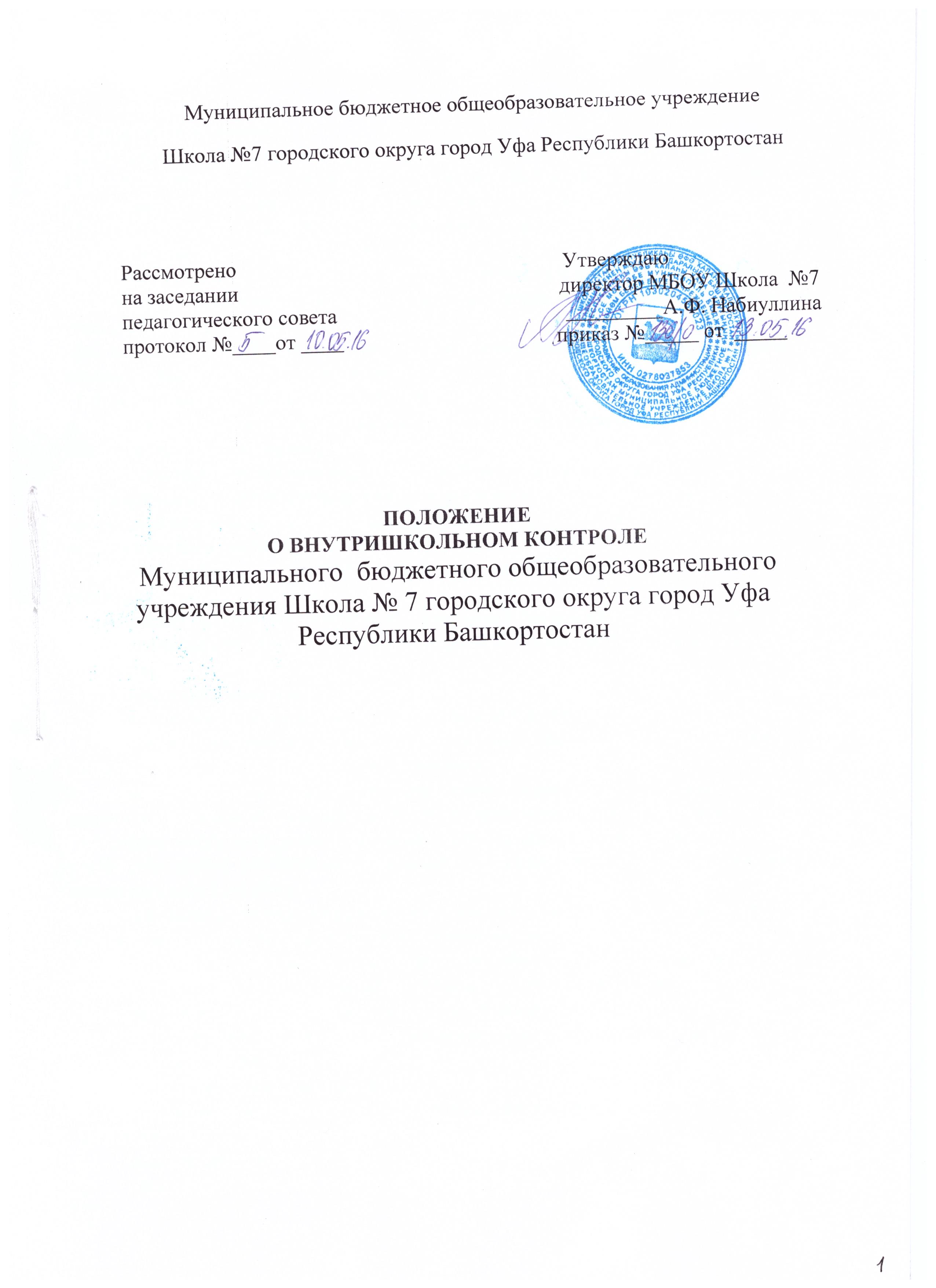 1.Общие Положения1.1.Настоящее Положение разработано в соответствии с  Федеральным законом  от 29.12.2012г № 273- ФЗ  «Об образовании в Российской  Федерации», «Типовым положением об образовательном учреждении», Уставом школы.1.2.Положение  регламентирует содержание и порядок проведения внутришкольного контроля (ВШК).1.3.Внутришкольный контроль – процесс получения и переработки информации о ходе и результатах учебно-воспитательного процесса  для принятия на этой основе управленческого решения.1.4.Положение о ВШК принимается педагогическим советом, имеющим право вносить в него изменения и дополнения.1.5.Задачи внутришкольного контроля:·        анализ и экспертная оценка эффективности результатов деятельности педагогических работников;·        изучение результатов педагогической деятельности, выявление положительных и отрицательных тенденций в организации образовательного процесса и разработка на этой основе предложений по распространению педагогического опыта и устранению негативных тенденций;·        сбор информации, ее обработка и накопление для подготовки проектов решений;·        анализ результатов реализации приказов и распоряжений по школе;·        оказание методической помощи педагогическим работникам в процессе контроля.1.6.Содержание контроля:·        использование методического обеспечения в образовательном процессе;·        реализация утвержденных образовательных программ и учебных планов, соблюдения утвержденных учебных графиков;·        ведение школьной документации (рабочие программы, классные журналы, дневники и тетради обучающихся, журналы внеурочной деятельности и т.д.);·        уровень знаний, умений и навыков обучающихся, качества знаний;·        соблюдение Устава школы, правил внутреннего трудового распорядка и иных локальных актов школы;·        соблюдение порядка проведения  промежуточной и итоговой аттестации  обучающихся и текущего контроля их успеваемости;·        работа творческих групп, методических объединений, библиотеки;·        реализация воспитательных программ и их результативности;·        охрана труда  и здоровья участников образовательного процесса;·        исполнение принятых коллективных решений, нормативных актов;·        состояние УМК;·        выполнение требований СанПиН;·        другие вопросы в рамках компетенции директора школы.1.7.Методы контроля:·        анкетирование;·        тестирование;·        социальный опрос;·        мониторинг;·        письменный и устный опрос;·        посещение уроков;·        наблюдение;·        изучение документации;·        беседа;·        хронометраж и другие.1.8.Виды ВШК (по содержанию):·        тематический (глубокое изучение какого-либо конкретного вопроса в практике работы коллектива,  группы, методического объединения, одного учителя или классного руководителя);·        фронтальный /комплексный/ (всестороннее изучение коллектива, группы или одного учителя).·        предупредительный (предварительное изучение проблемного вопроса)1.9. Формы ВШК:·        персональный (имеет место, как при тематическом, так и при фронтальном виде контроля);·        классно-обобщающий (фронтальный вид);1.10. Организация проверки состояния любого из вопросов содержания ВШК состоит из следующих этапов:·        определение цели контроля;·        объекты контроля;·        выбор форм и методов контроля;·        констатация фактического состояния дел;·        объективная  оценка этого состояния;·        выводы, вытекающие из оценки;·        рекомендации или предложения по совершенствованию УВП или устранению недостатков;·        определение сроков для ликвидации недостатков или повторный контроль.1.11.ВШК осуществляет директор школы или по его поручению заместители по учебно-воспитательной работе, или созданная для этих целей комиссия. В качестве экспертов к участию в контроле  могут привлекаться сторонние (компетентные) организации и отдельные специалисты.1.12.Директор издает приказ о сроках и цели предстоящей проверки.   1.14.Эксперты имеют право запрашивать необходимую информацию, изучать документацию, относящуюся к предмету контроля.1.15.При проведении планового контроля не требуется дополнительного предупреждения учителя, если в месячном плане указаны сроки контроля. В экстренных случаях директор  и его заместители по учебно-воспитательной работе могут посещать уроки учителей школы без предварительного предупреждения.1.16.Основания для проведения контроля:·        плановый контроль;·        проверка состояния дел для подготовки управленческих решений;·        обращение физических и юридических лиц по поводу нарушений в области образования.1.17.Результаты проверки оформляются в виде аналитической справки, в которой указывается:·        цель контроля;·        сроки;·        состав комиссии;·        какая работа проведена в процессе проверки (посещены уроки, проведены контрольные работы, посмотрена школьная документация, собеседования и т.д.);·        констатация фактов (что выявлено);·        выводы;·        рекомендации или предложения;·        где подведены итоги проверки (заседание методического объединения, совещание педагогического коллектива, совещание при заместителе директора, индивидуально);·        дата и подпись ответственного за написание справки.1.18.Проверяемый педагогический работник имеет право:·        знать сроки контроля и критерии оценки его деятельности;·        знать цель, содержание, виды, формы и методы контроля;·        своевременно знакомиться с выводами и рекомендациями администрации;·        обратиться в конфликтную комиссию профкома школы или вышестоящие органы управления образованием при несогласии с результатами контроля.1.19.По итогам ВШК в зависимости от его формы, целей и задач, а также с учетом реального положения дел:·        проводятся заседания педагогического или методического советов, производственные совещания, рабочие совещания с педагогическим составом;·        результаты проверок могут учитываться при проведении аттестации педагогических работников.1.20.Директор школы по результатам ВШК принимает решения:·        об издании соответствующего приказа;·        об обсуждении итоговых материалов контроля коллегиальным органом;·        о проведении повторного контроля с привлечением определенных экспертов;·        о привлечении к дисциплинарной ответственности работников;·        о поощрении работников;·        иные решения в пределах своей компетенции.2.Персональный контроль2.1.Персональный контроль предполагает изучение и анализ педагогической деятельности отдельного учителя.2.2.В ходе персонального контроля комиссия изучает соответствие уровня компетентности работника требованиям к его квалификации, профессионализму и продуктивности:·        уровень знаний учителя по основам теории педагогики, психологии и возрастной физиологии; по содержанию базового компонента преподаваемого предмета; по методикам обучения и воспитания;·        умение создавать комфортный микроклимат в образовательном процессе;·        умение применять в практической деятельности  широкий набор методов, приемов и средств обучения; элементарные методы и средства педагогической диагностики; основные формы дифференциации контингента обучающихся; основные методы формирования и развития познавательной коммуникативной культуры обучающихся;·        уровень овладения учителем педагогическими технологиями, наиболее эффективными формами, методами и приемами обучения;·        уровень подготовки обучающихся;·        сохранение контингента обучающихся.2.3.При оценке деятельности учителя учитывается:·        выполнение государственных программ в полном объеме (прохождение материала, проведение практических работ, контрольных работ, экскурсий и др.);·        уровень знаний, умений, навыков обучающихся;·        степень самостоятельности обучающихся;·        дифференцированный и индивидуальный подход к обучающимся в процессе обучения;·        совместная деятельность учителя и обучающегося;·        наличие положительного эмоционального микроклимата;·        умение отбирать содержимое учебного материала;·        способность к анализу педагогических ситуаций;·        умение корректировать свою деятельность, обобщать свой опыт, составлять и реализовывать план своего развития;·        формы повышения профессиональной квалификации учителя.2.4.При осуществлении персонального контроля комиссия имеет право:·        знакомиться с документацией в соответствии с должностными обязанностями  учителя (тематическим планированием, поурочными планами, классными журналами, дневниками и тетрадями обучающихся, протоколами родительских собраний, планами  воспитательной работы);·        изучать практическую деятельность педагогических работников школы через посещение и анализ уроков, внеклассных  мероприятий;·        анализировать статистические данные о результатах педагогической деятельности (контрольные работы, срезы и т.д.);·        анализировать результаты методической, опытно-экспериментальной работы учителя;·        выявлять результаты участия обучающихся на олимпиадах, конкурсах, выставках, конференциях и т.д.;·        организовывать социологические, психологические, педагогические исследования: анкетирование, тестирование обучающихся, родителей, учителей;·        делать выводы и принимать управленческие решения.3.Классно-обобщающий контроль3.1.Классно-обобщающий контроль осуществляется в конкретном классе.3.2.Классно-обобщающий контроль направлен на получение информации о состоянии учебно-воспитательного процесса в том или ином классе.3.3.В ходе классно-обобщающего контроля изучается весь комплекс учебно-воспитательной работы в отдельном классе:·        деятельность всех учителей;·        включение обучающихся в познавательную деятельность;·        привитие интереса к знаниям;·        уровень знаний, умений и навыков обучающихся; школьная документация;·        выполнение единых требований к обучающимся;·        стимулирование потребности в самообразовании, самоанализе, самосовершенствовании, самоопределении;·        сотрудничество учителя и обучающихся;·        выполнение учебных программ (теоретической и практической части);·        владение учителем педагогическими технологиями при организации обучения;·        соблюдение  единого орфографического режима;·        работа учителя по предупреждению отставания обучающихся, работа с неуспевающими;·        дифференциация и индивидуализация обучения;·        работа с родителями обучающихся;·        воспитательная работа;·        социально-психологический климат в классном коллективе.3.4.Классы для проведения классно-обобщающего контроля определяются по результатам анализа по итогам учебного года, полугодия или четверти.3.5.По результатам классно-обобщающего контроля проводятся совещания при директоре или его заместителях, классные часы, родительские собрания.